COMMUNITYLITTER PICK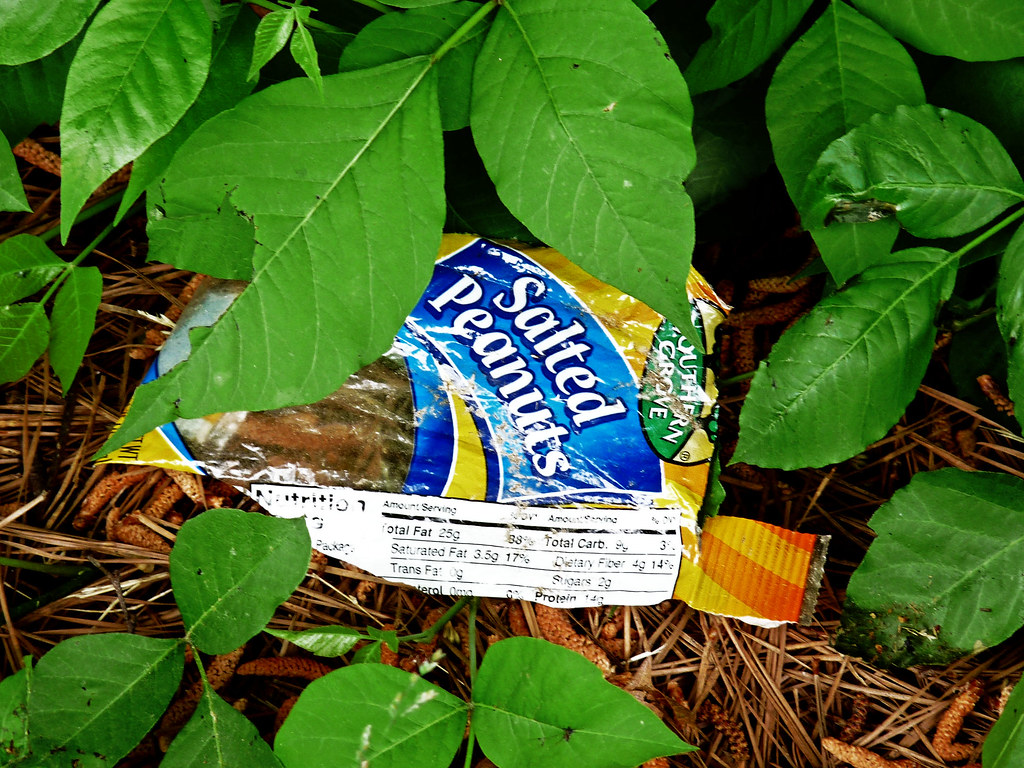 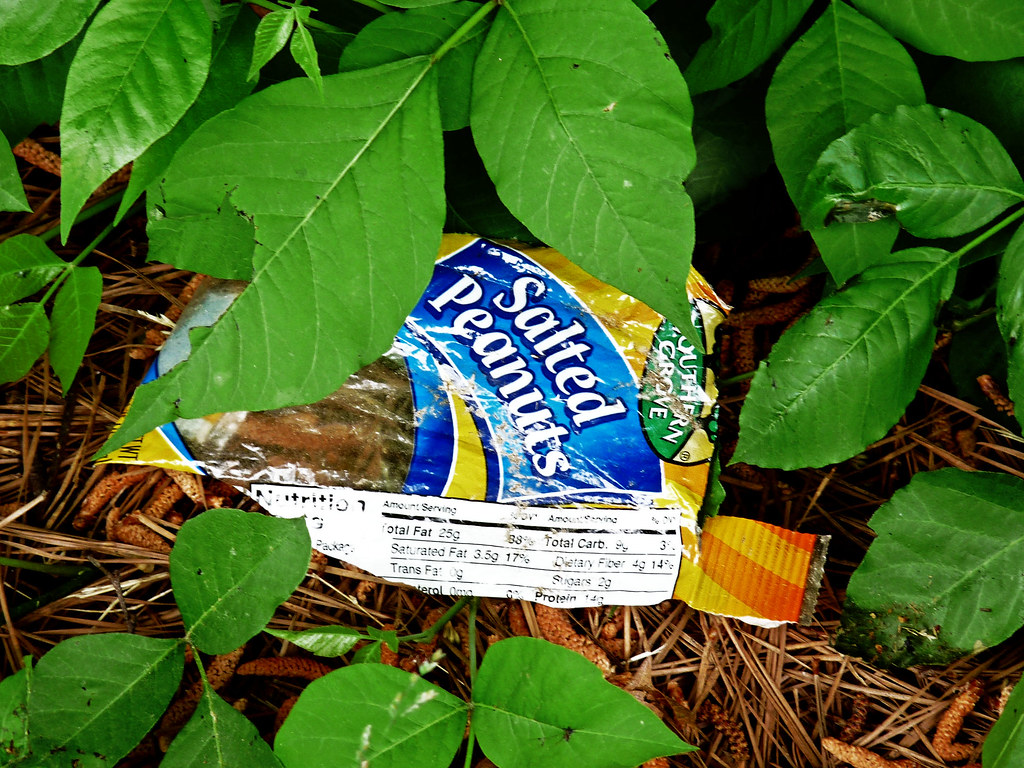 Saturday 18th MarchStarting from The Coddenham Centre10.00 to 12.00Please bring protective gloves. Hi vis vests, Litter grabbers and bags will be supplied.Refreshments provided by The Coddenham CentreCoddenham Parish Council and The Coddenham Centre working together with the Community.